Рассмотрено и принято                                                                                  «Утверждаю» На  совете школы                                                                                                 Директор     Протокол№ 3 от 07.10.2016 г                                          МКОУ «ООШ с.Тахтоямск»                                                                                                              ___________З.Е.ЗыбинаУтверждено приказом №65дата введения 07.10.16гРассмотрено и принято                                 Мнение Совета обучающихся учтеноНа Совете родителей                                      Протокол №4 от 07.10.2016гПротокол№ 2 от 07.10.2016гПОЛОЖЕНИЕО МЕРАХ СОЦИАЛЬНОЙ И ИНОЙ ПОДДЕРЖКИ ОБУЧАЮЩИХСЯ В МКОУ «Основная общеобразовательная школа с.Тахтоямск»*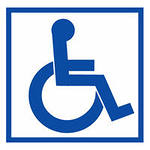 * Значок синего цвета обозначает, что настоящее Положение содержит нормы права для лиц с ограниченными возможностямиПоложениео мерах социальной (материальной) поддержки обучающихся МКОУ «Основная общеобразовательная школа с.Тахтоямск»Общие положения1.1. Настоящее Положение о мерах социальной (материальной) поддержки обучающихся общеобразовательной организации (далее – Положение) разработано на основе Федерального закона от 29.12.2012 № 273-ФЗ "Об образовании в Российской Федерации" п.29 ч.1, п7 ч.2.ст34; п 19.34 Приложения к рекомендациям письма № ИР 170/17;Федерального закона от 21.12.1996 № 159-ФЗ "О дополнительных гарантиях по социальной поддержке детей-сирот и детей, оставшихся без попечения родителей", Федерального закона от 24.06.1999 № 120-ФЗ "Об основах системы профилактики безнадзорности и правонарушений несовершеннолетних".1.2. Положение определяет порядок предоставления мер социальной (материальной) поддержки обучающихся в общеобразовательной организации (далее – ОО).2. Меры социальной (материальной) поддержки и категории обучающихся, которым они предоставляютсяОбучающимся предоставляются следующие меры социальной поддержки:2.1. 1.Обеспечение бесплатно учебниками и учебными пособиями, а также учебно-методическими материалами, средствами обучения и воспитания в пределах образовательных стандартов;2.1.2. Информирование о наличии путевок в оздоровительные лагеря2.1.3.Обеспечение бесплатными путевками в летний лагерь дневного пребывания следующих категорий учащихся: дети из неполных семей и многодетных семей; дети из семей, в которых среднедушевой доход семьи ниже прожиточного минимума; дети-инвалиды; дети, находящиеся под опекой; дети малообеспеченные из числа малочисленных коренных народов Севера; дети-инвалиды.2.1.4. Для обучающихся 1-9 классов в течение учебного дня организовано горячее питание (завтрак) за счет средств муниципального, областного бюджета;2.1.5. Обеспечение бесплатным питанием: детей из многодетных семей, дети-инвалиды, детей прошедших медико-педагогическую комиссию и имеющие подтверждающие документы МПК;                    2.1.6. Все обучающиеся в период обучения в школе имеют право на бесплатное медицинское обслуживание (в школе функционирует медицинский кабинет);                     2.1.7. Для обучающихся организуется летний оздоровительный лагерь за счет средств муниципального, областного бюджета;                    2.1.8.Информирование родителей (законных представителей) о мерах социальной поддержки.3. Порядок предоставления мер социальной (материальной) поддержки обучающимся3.1. МКОУ «Основная общеобразовательная школа с.Тахтоямск» по согласованию с Комитетом образования МО «Ольского городского округа»  Магаданской области ежегодно определяет численность получателей мер адресной (для отдельных обучающихся) социальной (материальной) поддержки.3.2. Право на меры социальной поддержки, предусмотренные пп. 1) 2), 3) Положения, носит гарантированный характер.3.3. Администрация МКОУ «Основная общеобразовательная школа с.Тахтоямск» ходатайствует перед Комитетом образования МО «Ольского городского округа»  Магаданской области о выделении путевок для обучающихся в летние оздоровительные лагеря за счет средств софинансирования из бюджетов (областного и муниципального).3.4. Администрация МКОУ «Основная общеобразовательная школа с.Тахтоямск»  определяет персональный состав обучающихся, получающих меры адресной социальной (материальной) поддержки. Список согласовывается с вышестоящими органами  и утверждается приказом руководителя ОО ежегодно.3.5. Предоставление мер социальной (материальной) поддержки обучающимся осуществляется на основе приказа руководителя МКОУ «Основная общеобразовательная школа с.Тахтоямск».3.6. Претенденты категории "дети из малообеспеченных семей" для получения мер социальной (материальной) поддержки предоставляют в комиссию следующие документы:– заявление родителя (законного представителя);– копия свидетельства о рождении ребенка;– справка из органа социальной защиты населения.3.7. Претенденты категории "дети из многодетных семей" для получения мер социальной (материальной) поддержки предоставляют в комиссию следующие документы:– заявление родителя (законного представителя);– копия удостоверения многодетной матери (отца);– копии свидетельств о рождении детей.3.8. Претенденты категории "дети, находящиеся под опекой" для получения мер социальной (материальной) поддержки предоставляют в комиссию следующие документы:– заявление опекуна;– копия удостоверения опекуна;– копия свидетельства о рождении ребенка.3.9. Претенденты категории "дети с ограниченными возможностями здоровья" для получения мер социальной (материальной) поддержки предоставляют в комиссию следующие документы:– заявление родителя (законного представителя);– копия заключения психолого-медико-педагогической комиссии;– копия свидетельства о рождении ребенка.3.10. Претенденты категории "дети, находящиеся в трудной жизненной ситуации" для получения мер социальной (материальной) поддержки предоставляют в комиссию следующие документы:– заявление родителя (законного представителя);– копия документа (-тов), подтверждающего(-щих) нахождение ребенка в трудной жизненной ситуации и (или) акт обследования семьи;– копия свидетельства о рождении ребенка.-ходатайство классного руководителя.3.11. Акт обследования семьи составляется на основании проверки условий жизни обучающегося, претендующего на получение меры социальной (материальной) поддержки. Обследование осуществляется уполномоченными членами комиссии, которые оценивают жилищно-бытовые условия, личностные качества членов семьи обучающегося, их социальное положение.Акт об обследовании оформляется в течение 3 дней со дня проведения обследования, подписывается проводившими проверку уполномоченными членами комиссии и утверждается председателем комиссии.Акт об обследовании оформляется в 2 экземплярах, один из которых направляется семье обучающегося, претендующего на получение меры социальной (материальной) поддержки, в течение 3 дней со дня утверждения акта обследования, второй хранится в ОО.3.12. Руководитель МКОУ «Основная общеобразовательная школа с.Тахтоямск»  в течение трех рабочих дней после утверждения протокола заседания комиссии издает приказ в отношении обучающихся, по которым принято решение о предоставлении им мер социальной (материальной) поддержки.3.13. Администрация:– проводит организационную работу по разъяснению прав на меры социальной (материальной) поддержки среди обучающихся и их родителей (законных представителей);– оказывает содействие обучающимся в получении мер социальной (материальной) поддержки.3.14. Об оказании мер социальной (материальной) поддержки обучающимся руководитель представляет отчет Совету школы (совету родителей, совету обучающихся).3.15. В случае отсутствия в ОО обучающихся, получающих бесплатное питание, сложившаяся экономия финансовых средств направляется на расширение контингента получателей бесплатного питания.4. Заключительные положения4.1. Изменения в Положение могут быть внесены только с учетом мнения совета обучающихся, совета родителей.